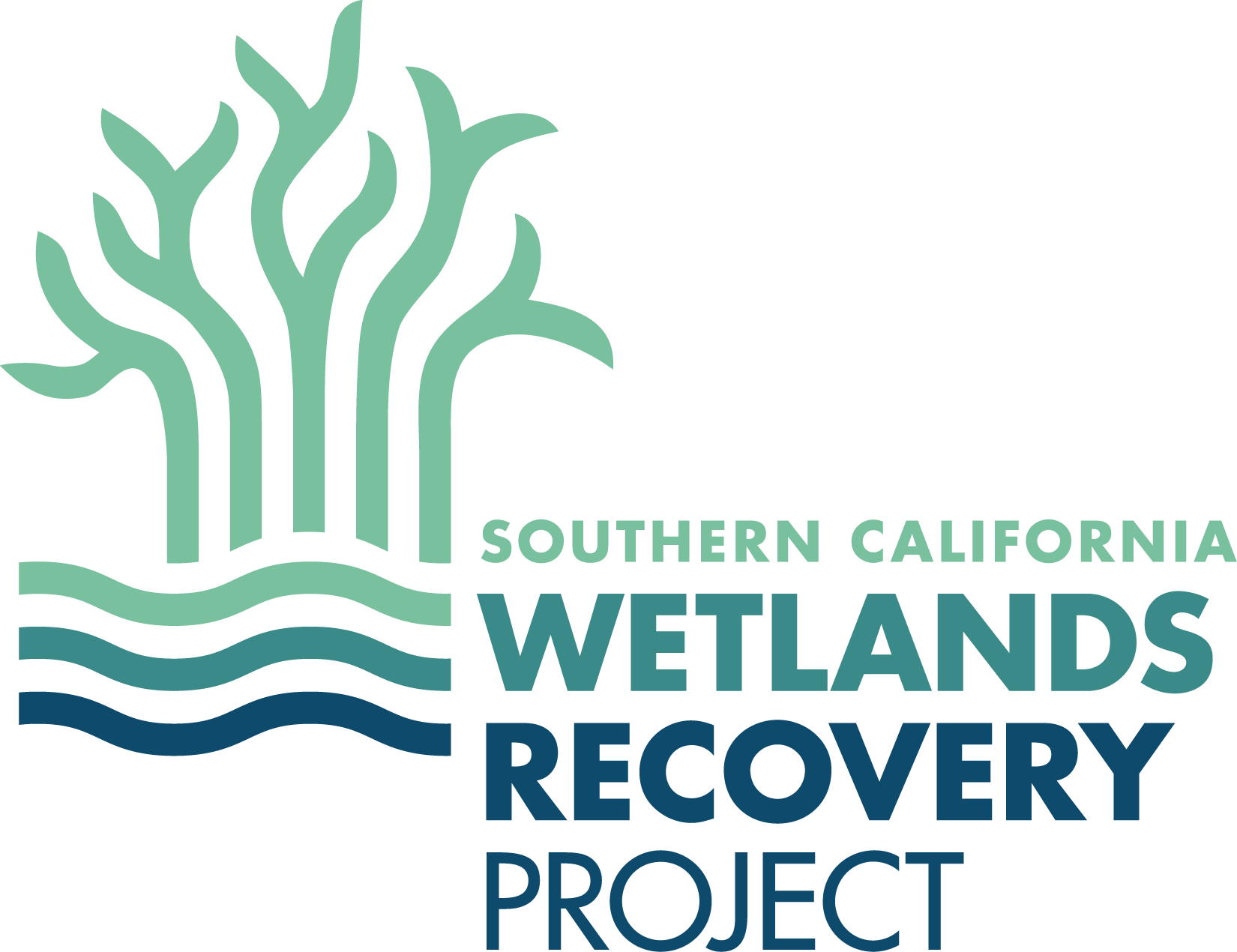 SOUTHERN CALIFORNIA WETLANDS RECOVERY PROJECTDirector’s Group MeetingDRAFT AGENDAFebruary 27, 202010:00 a.m. – 3:30 p.m.10:00 SITE VISIT TO LOS CERRITOS WETLAND RESTORATION PROJECT	Joel Gerwein, State Coastal Conservancy11:30	LUNCH ON YOUR OWN	Marketplace Long Beach across from Site Visit location	Plan for 30-minute transit to meeting1:00 	INTRODUCTIONS and ANNOUNCEMENTS, AGENDA PREVIEWMark Gold, Chair Executive Director, Ocean Protection Council & Deputy Secretary for Ocean and Coastal Policy, Natural Resource Agency Recommended Actions:Approve Meeting Minutes from October 18, 20181:15	WORK PLAN 2020Evyan Sloane, State Coastal Conservancy Recommended Action:Approve Work Plan 20201:45	MAJOR PROJECT ISSUES 	Megan Cooper, State Coastal ConservancyDiscuss major issues facing large-scale coastal wetland restoration projects. 2:15	REGIONAL COORDINATED PERMITTINGMelissa Scianni, Chair WRP Wetland Managers GroupDiscuss options to lessen approval times for Work Plan projects.Recommended Action:Produce Sand in the Gears report2:45	FUNDING WETLANDS RESILIENCE PROJECTS	Sam Schuchat, State Coastal ConservancyDiscuss potential funding for Work Plan projects.3:00	IN-LIEU FEE PROGRAM UPDATE	Evyan Sloane, State Coastal ConservancyDiscuss status of WRP in-lieu fee program.3:15	PUBLIC COMMENT (Each speaker is limited to 3 minutes.)3:30	ADJOURN